  Наша библиотека размещается в изолированном помещении площадью 48 кв.м. Оборудованы рабочие места:Для работников – 2 тумбовых стола;Для пользователей – 4 ученических стола.Библиотека оборудована стеллажами: одно и двухсекционными, и детскими шкафами.Общий фонд библиотеки – 22435 экз. Из него – фонд художественной литературы – 13538 экз.,             - фонд учебной литературы – 8897 экз.Основной книжный фонд располагается в помещении библиотеки и расставлен в соответствии с таблицами ББК, издания технически обработаны.Учебная литература располагается в отдельном помещении.  Школьная библиотека работает по плану, утвержденному администрацией школы. Руководствуясь Законами РК «О библиотечном деле», «Положением о школьной библиотеке» перед школьной библиотекой были поставлены следующие задачи:  - обеспечение учебно-воспитательного процесса учебно-методическими пособиями, работа по сохранности фонда;   - обучение читателей навыкам самостоятельного пользования всеми библиотечными ресурсами библиотеки.Воспитание культуры чтения у учащихся является приоритетной задачей в работе библиотеки. Эти задача решается через проведение бесед, массовых мероприятий.Основными формами обслуживания являются  беседы:беседа при записи в библиотеку, беседа при выдаче документов,  беседа о прочитанном; анализ читательских формуляров.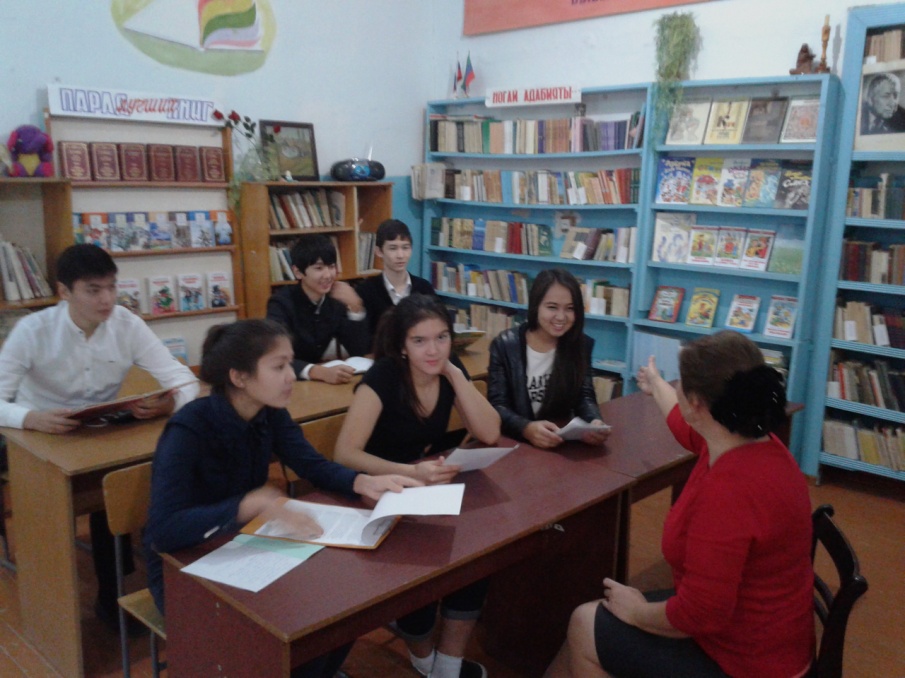 Беседы о прочитанных книгах проходят систематически. Также проводятся рекомендательные беседы при выборе книги, в основном для учащихся начальной школы и среднего звена, чтобы помочь в выборе интересной книги (в зависимости от возраста учащихся, техники чтения, интереса и т.д.). После таких бесед ребята с большим интересом читают и сами обращаются за помощью при выборе книг.Важнейшим направлением деятельности библиотеки является раскрытие фонда через книжные выставки.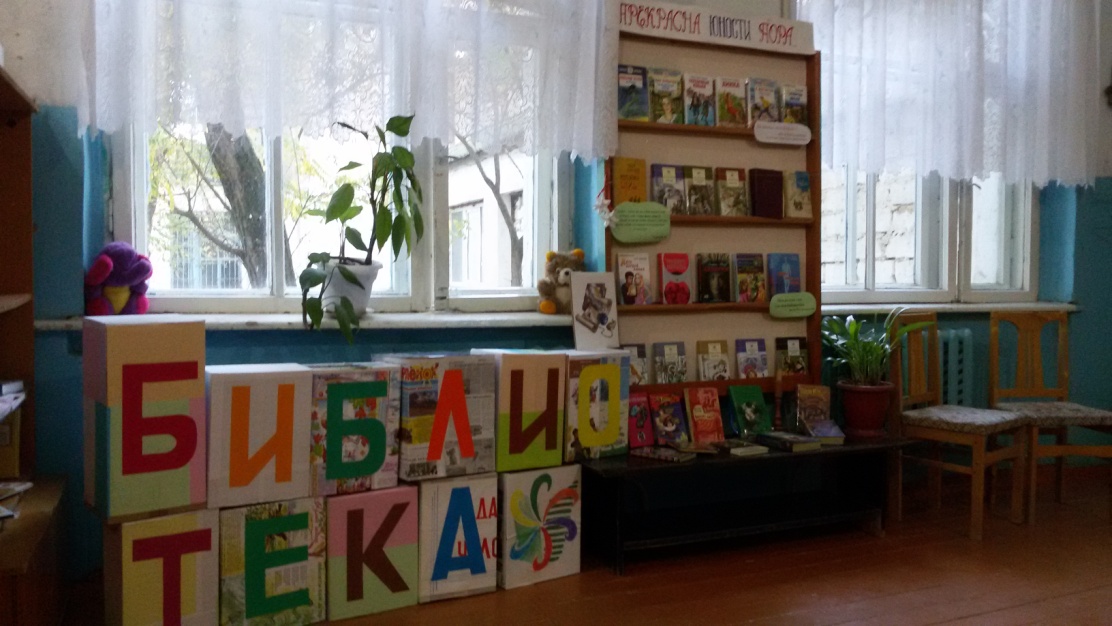  В библиотеке оформляются разнообразные выставки как к юбилейным и знаменательным датам, так и к различным месячникам. Также имеются постоянно действующие книжные выставки, которые регулярно обновляются тематической литературой.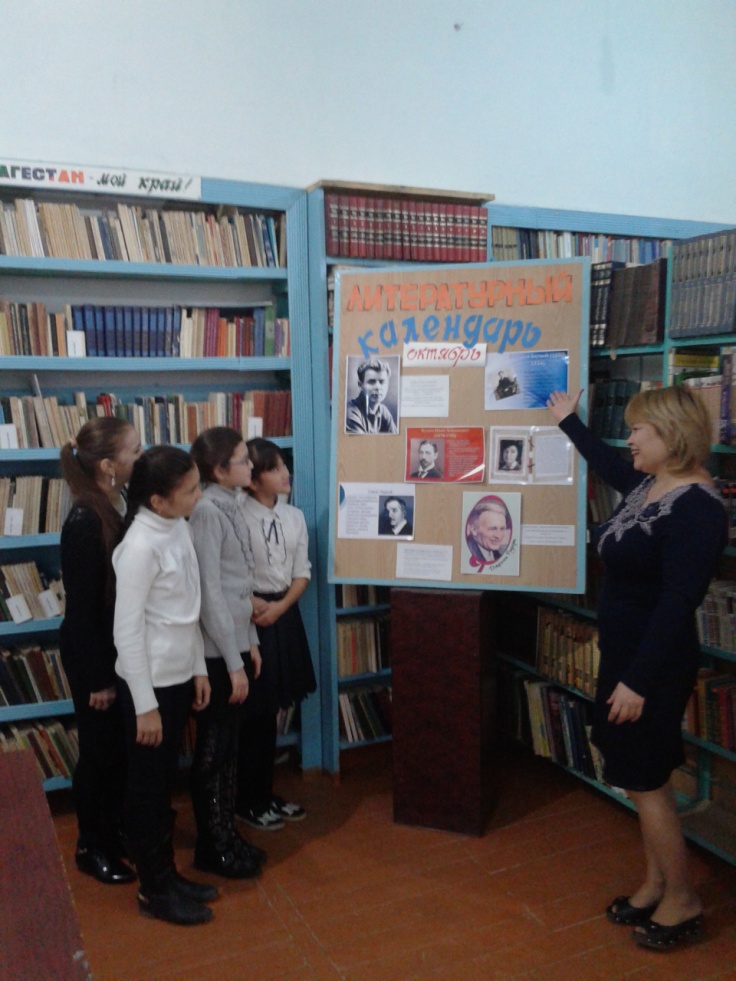 Все мероприятия, проводимые библиотекой,  нацелены на литературное, историческое, толерантное просвещение школьников, содействующее патриотическому, нравственному, эстетическому воспитанию и формирующее привлекательный образ книги и чтения. После проведения таких мероприятий в библиотеке увеличивается число  посещений и книговыдача литературы. Чтение вслух, викторины, литературно-музыкальные композиции, обзоры литературы, продолжают оставаться популярными и сейчас. 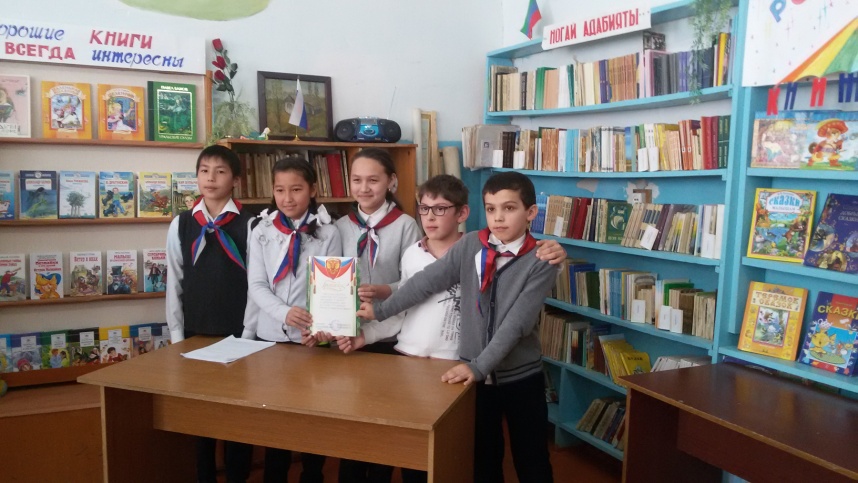  Школьная библиотека прививает в учащихся потребность в постоянном самообразовании, воспитывает ответственность, уделяет внимание пропаганде литературы в помощь школьным программам. А также развивает и поддерживает в детях привычку и радость чтения и учения, потребность пользоваться библиотекой в течение всего учебного периода. Именно в школьной библиотеке приобретаются навыки самостоятельного поиска, критической оценки полученной информации, сравнения информации, полученной из различных источников. Для обеспечения учета при работе с фондом ведется следующая документация:- читательские формуляры;- дневник библиотеки;-  журнал учёта выдачи учебников по классам;-инвентарные книги;-книга суммарного учета фонда библиотеки;-папка «Акты на списание».         Показатели работы библиотеки. Библиотечное обслуживание осуществляется в соответствии с Положением о библиотеке. 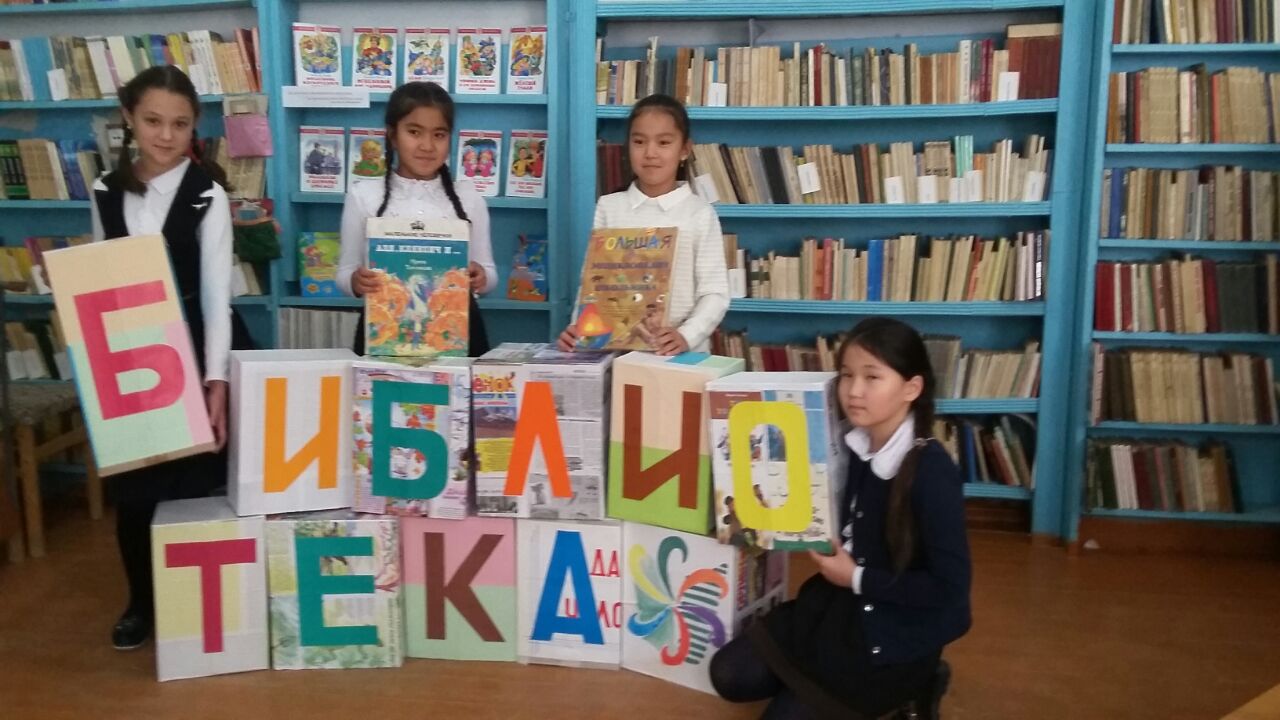 